Registration Form 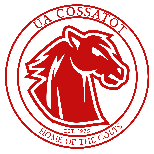  [     ] FALL     [    ] SPRING     [     ] SUMMER	YEAR ________	TERM ________Name: ___________________________________________________________	Student ID _______________Current Address: __________________________________________________________________________________Email Address: ___________________________________________________________________________________ Primary Phone (_______) ________-__________	Secondary Phone (_______) ________-__________ MAJOR1: __________	MAJOR2: __________	MAJOR3: __________	Advisor: _______________________Financial Aid: ____________________________________________________________________________________In Class Only ___          Ashdown ___	          DeQueen ___          Nashville ___          Online Only ___     Morning Classes ___      Afternoon Classes ___      Night Classes ___      Any Time ___      Online OK ___Only 2 days ___     Mon/Wed ___     Tue/Thur ___     Any 2 days ___      Spread out ___     Mon ___     Tue ___     Wed ___     Thur ___     No preference ___FULL TIME ___     12+h ___     15+h ___     PART TIME ___     3h ___     6h ___     9h ___Vice Chancellor approval and cumulative GPA of 3.0 or better is required to enroll in over 18 credit hours.Do you plan to graduate at the end of this semester?	YES	NO	With? __________________________Student Approval: ___________________________________	Date: ____________________Enrolled by/date: ____________________		Advisor notified by/date: ____________________Notes: _________________________________________________________________________________________________________________________________________________________________________________________________________________________________________________________________________________________________________________________________________________________________________________________________Dept / NumberSecCourse NameDay(s)Time